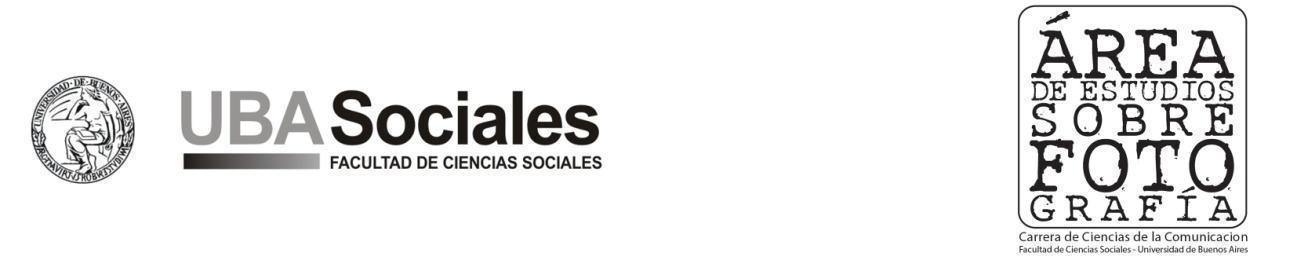 Convocatoria Sociales se Muestra en fotos FICHA DE INSCRIPCIÓNDATOS DE LAS OBRASCesión de Derechos♦ Participación en la Muestra ”Sociales se muestra” El participante acepta ceder a la Facultad de Ciencias Sociales de la Universidad de Buenos Aires los derechos de reproducción o comunicación pública, de la/s obra/s que envía. Los autores de las fotografías presentadas conservan el Derecho de Propiedad Intelectual sobre su obra, de acuerdo a la Ley 11.723, y autorizan a la Facultad de Sociales a exhibirlas, reproducirlas y difundirlas sin fines de lucro en el contexto de la Muestra ”Sociales se muestra”, o con posterioridad en actividades institucionales, culturales o académicas relacionadas a la misma, sin obtener una retribución económica. En todos los casos, el organizador se compromete a mencionar la autoría y respetar la integridad de la/s obras.El participante que remite la/s obra/s declara bajo juramento ser titular de los derechos de propiedad intelectual y, por lo tanto, mantendrá indemne a la Facultad de Ciencias Sociales dela Universidad de Buenos Aires y a cualquier institución vinculada a ésta frente a cualquier reclamos de terceros.Archivo Fotográfico “Facultad de Ciencias Sociales”Las imágenes participantes pasarán a formar parte del archivo institucional de la Facultad de Ciencias Sociales, siempre y cuando el participante otorgue su consentimiento para dicho uso. Los autores que así lo consideren conservan el Derecho de Propiedad Intelectual sobre su obrade acuerdo a la Ley 11.723 y autorizan a la Facultad de Sociales el uso sin fines de lucro conmotivos institucionales, académicos y/o culturales, sin obtener una retribución económica. Entodos los casos, la Facultad se compromete consignar el crédito autoral y a respetar laintegridad de la obra.Acepto que mi/s obra/s pasen a formar parte del archivo de la Facultad de Ciencias Sociales: DECLARO CONOCER LAS BASES Y CONDICIONES DANDO MI CONFORMIDAD A LAS MISMAS Firma:………...…………….………………………….  Aclaración…..…………………………………………. Tipo y Nº documento:…………………………….Apellido NombreE-mailTeléfonoCarrera:Estudiante: Docente: No Docente:Graduadx: Título 1.Lugar de la tomaAño de realizaciónDescripción/reseñaTítulo 2.Lugar de la tomaAño de realizaciónDescripción/reseñaTítulo 3.Lugar de la tomaAño de realizaciónDescripción/reseñaSíNo